高三政治月考试题考查范围：经济生活，政治生活，文化生活，生活与哲学 注意事项：1.本试卷分第Ⅰ卷（选择题）和第Ⅱ卷（非选择题）两部分。答题前，考生务必将自己的姓名、准考证号填写在答题卡上。2.回答第Ⅰ卷时，选出每小题答案后，用2B铅笔把答题卡上对应题目的答案标号涂黑，如需改动，用橡皮擦干净后，再选涂其他答案标号，写在本试卷上无效。3.回答第Ⅱ卷时，将答案写在答题卡上，写在本试卷上无效。4.考试结束后，将本试卷和答题卡一并交回。第Ⅰ卷 选择题 （共50分）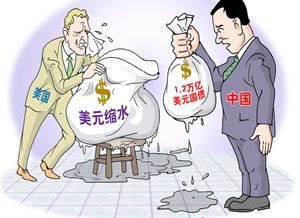 1.伴随2012年国际经济的波动，中国持有11 449亿美元美国国债不断缩水。这主要是因为（  ）A．人民币贬值  B. 美元升值C. 美元贬值   D. 中国对美投资减少2.假设2011年某国生产一件W商品的社会必要劳动时间为1小时，每件W商品的价值用货币表示为14元，甲企业生产一件W商品所花费的时间为1.5小时。如果甲企业2012年的劳动生产率提高50%，其他条件不变，则甲企业2012年销售一件W商品的价格是（  ）A．7元  B．10元  C．14元   D．21元3．我国多数企业的利润主要来源于制造环节，不仅利润微薄，而且资源消耗大。而国外许多成功企业都是把投资重点放在高科技产品的开发和市场开拓上，制造环节则主要靠“借鸡生蛋”，国外成功企业的经营模式对我国企业摆脱困境的启示有（  ）①引进先进生产技术，提高劳动生产率  ②积极开拓市场，重视售后服务③依靠技术进步，形成竞争优势  ④加大科技投入，调整产品结构A．②③④   B．①②③   C．①③④   D．①②④4.“十一五”期间，我国农村沼气工程快速发展，充分发挥了其作为能源工程、生态工程、富民工程、清洁工程和节能减排工程的巨大综合效益。发展农村沼气可以（  ）①增加优质可再生能源供应  ②改善农村卫生环境  ③促进农民增收和农业增效 ④优化产业结构，提升经济发展质量A．①②③   B．①②④  C．②③④  D．①③④5. 2011年11月以来，为促进经济增长，中国人民银行数次降低存款准备金率以调节货币供给，并要求有关金融机构组织、管理好国家重点项目贷款，积极为外贸企业发放政策性外汇贷款。材料涉及的中央银行职能是(　 )A．经营国家外汇储备B．制定和实施货币政策C．发放政策性外汇贷款D．办理国家重点项目贷款6．目前，我国稀土开采的吨回收率国有企业只有60%，大型的民营企业仅为40%，一些私采乱挖的矿山甚至只有5%。2011年江西省稀土企业的利润仅为64亿元，而仅赣州一个地区因为稀土开采造成的环境污染，矿山环境恢复性治理费用就高达380亿元。面对稀土行业的上述问题，我们必须(　　)①加强政府的宏观调控　②坚持多种所有制经济共同发展　③增强可持续发展能力　④充分发挥价格机制的调节功能ks5uA．①②  B．①③   C．①④   D．②③7．政务微博的出现(　　)①增加了公民的政治权利和自由　②畅通了公民政治参与的渠道　③创新了政府社会管理的方式　④形成了健康的网络舆论环境A．①③  B．②④    C．②③   D．①④8.2012年5月21日，安徽省合肥市法制办就《合肥市物业管理若干规定（征求意见稿）》公开征求社会各界意见，该征求意见稿涉及物业费、物业服务标准、小区内乱停车等问题。市民可以在9月30日前登录合肥政府法制网，或采用电话、电子邮件等方式发表意见。这表明公民通过（  ）A．社情民意反映制度参与民主决策        B．重大事项社会公示制度进行民主决策C．基层民主自治制度直接行使管理社会的权利D．信访举报制度进行民主监督9.某景区利用当地著名佛教庙宇进行宗教文化资源的开发利用，取得了较好的经济效益，同时也出现了商业开发过度、管理不规范以及“僧人”摆地摊、占卦算命等问题，当地政府为此制定景区游览环境综合整治活动方案，进行整改。当地政府对该景区的综合整治，履行的职能是（  ）A. 发展宗教事业B. 保护信教自由C. 进行市场监管D. 提供旅游产品10.从2010年全国人大常委会首次开展对政府部门专题询问以来，常委会的专题询问已经逐步走向机制化、规范化。全国人大常委会开展专题询问（  ）①体现了人大对政府的监督权  ②扩大了全国人大常委会的职权  ③表明政府与人大共同行使行政权  ④有助于推动中央重大决策部署的落实A．②③  B．①④   C．①③   D．②④11. 2011年7月18日，庆祝西藏和平解放60周年文艺晚会在拉萨举行。舞台背景处的大屏幕上，西藏60年来发生的重大事件一幕幕呈现：“十七条协议”签订、首次选举人大代表、青藏铁路建成通车、奥运火炬登顶珠峰……西藏60年来发生的一系列重大事件充分说明，党和政府实行的民族政策有利于（  ）①保障少数民族人民当家作主的权利  ②消除民族差异，建立新型的民族关系  ③增强民族团结和民族凝聚力  ④实现各民族的共同发展和共同繁荣A. ①②③  B. ②③④  C. ①②④  D. ①③④12. “现代性孕育着稳定，而现代化过程却滋生着动乱。”“如果一个国家出现动乱，那并非因为他们贫穷，而是因为他们想致富。”此为著名的“亨廷顿悖论”。我国要走出这一悖论，从政治体制改革的角度看必须（  ）①坚持和完善人民代表大会制度，优化选举和监督机制  ②建立一个强硬的政府，规范责任和决策机制  ③完善党的领导方式，科学执政，依法行政   ④进一步扩大基层民主，提高公民的政治参与意识和热情A.①②  B.①④  C.②③  D．②④13.闽南古民居以红砖为主色调，砖石结合，“出砖入石”，形成了“红砖文化”的独特建筑特色，引起人们对这一建筑文化的广泛关注。“红砖文化”体现了(  )A．文化就是人类创造的产品B．文化就是体现在建筑上的历史遗产C．文化内涵是建筑业发展的基础D．文化是社会实践的产物14．截至2012年5月24日，我国已有41处世界遗产，其中文化遗产29项（包括文化景观3项），自然遗产8项，文化和自然双重遗产4项。加强对文化遗产的保护是（  ）①为了推动我国各地经济的发展 ②展现世界文化多样性的需要  ③保持民族文化传承的客观要求 ④研究人类文明演进的需要A．①②③   B．②③④   C．①②④   D．①③④15.在澳门，道教、佛教、天主教、基督教、伊斯兰教等几百年来和睦相处，中式建筑与西式建筑比肩而立，中式婚礼与西式婚礼、中餐与西餐相映成趣。这表明(　　)①澳门文化的内容和形式具有多样性　②澳门文化的性质是由其地理环境决定的　③澳门文化以中华文化为主，西方文化为辅　④澳门文化具有包容性、开放性A．①②  B．①④  C．②③  D．②④16.由共青团中央主办中国青年网承办的全新大型网上爱国主义教育基地——青少年爱国主义网正式上线。建设网上爱国主义教育基地的依据是（  ）①爱国主义是我国文化发展的“主心骨”  ②爱国主义是社会主义思想道德建设的核心  ③爱国主义是我们团结奋斗的精神支柱  ④传播爱国主义离不开一定的物质载体A.①②　　B.②③　　C.③④　　D.①④17．穿越剧以“穿越”的手法演绎历史，满足了不少人的欣赏需求，取得了一定的经济效益；但以“穿越”的方式解读历史也引来了更多的反思，甚至受到批评。这就要求影视作品的创作要能够(　　)A．满足大众的娱乐化需求B．提高人们辨别异质文化的能力C．保障人们基本文化权益D．实现经济效益和社会效益的统一18.他是爱写诗的文艺青年，他是知名度最高的普通士兵，“雷锋”这个温暖的名字，半个世纪后仍然保持着巨大的魅力。对陌生人的关怀、友善的捐助、将个人得失置之度外的奉献……每个普通人都可以成为雷锋精神的践行者。雷锋精神（  ）①历久弥新，是中华优秀文化的重要组成部分  ②顺应时代，展现了平凡道德实践的经济价值  ③凝聚力量，是社会主义核心价值体系的基础  ④根植群众，丰富发展了社会主义的先进文化A．①②    B．①④  C．②③   D．③④19.“一个手工者没有哲学思想，便只是一个做粗活的工匠；一个艺术家，如果没有哲学思想，便只是个供人玩乐的艺人。”这句话从一定方面或一定程度上正确地指出了（  ）①哲学可以代替科学和艺术  ②科学和艺术都要受到哲学的影响  ③哲学对科学和艺术具有指导作用  ④哲学是万能的，没有哲学就没有科学和艺术A．①②    B．②③    C．③④    D．②④20.“看得太远，有时候也不是好事”，漫画启示我们追求美好人生必须（  ）A.处理好思维与存在的关系问题B. 学习哲学，以哲学指导生活C. 树立正确的世界观         D. 必须把握思维与存在的同一性21．王安石提出“形者，有生之本”，与之相对立的观点是（  ）A．“心外无物”               B．“天地为万物之本”C．“夫形于天地之间者，物也” D．“舍天地则无以为道”22． 2012年1月，中国三一重工股份有限公司联合中信产业基金共同收购世界混凝土机械第一品牌——德国普茨迈斯特控股有限公司100%的股权。收购完成后，三一重工将拥有其技术、专利及遍布全球的基地和销售体系。该收购行为的主要作用是(　　)A．增加三一重工的核心技术输出B．扩大三一重工利用外资的规模C．提高三一重工的国际市场占有率D．提升普茨迈斯特的国际品牌形象23. 随着气象预报科学技术的发展，人们能够作出更精确和更长期的气象预报，其哲学依据是（  ）①大气运动尽管复杂，但有规律可循   ②大气运动的偶然性逐渐向有规律的必然性转化   ③科学技术的发展使人们认识这些规律的能力不断提高   ④科学技术的发展已使人们完全掌握大气运动的规律A．①②    B．①③    C．②④    D．①④24. “把落叶看成美妙的音符，就没有了悲秋之感。”下图体现的哲学道理(　　)A．意识具有目的计划性B．意识具有直接现实性C．意识具有主观能动性D．意识具有科学预见性25．过去人们普遍认为，健康就是没有生病或者体质健壮，后来又认识到心理健康也是健康的重要内容。世界卫生组织对健康给出了定义：“健康不仅仅是身体没有疾病，还要有完整的心理、生理状态和社会的适应能力。”从哲学上看，这表明（  ）①人的认识具有反复性和无限性 ②认识到的真理总是在认识发展中不断被否定  ③人的认识随着社会实践的发展而发展  ④认识都是理论与实践的具体的历史的统一A．①② B．①③ C．①④ D．③④第Ⅱ卷 非选择题（共50分）26.2012年中央“一号文件”强调，“加快推进农业科技创新，持续增强农产品供给保障能力”。阅读材料，回答问题。材料一  2006—2011年中央财政用于“三农”投入和农民收入增长情况材料二  随着全球人口持续增长，农业的可持续发展已成为世界关注的焦点。现代农业的发展将成为我国提高产业竞争力的利器。山东省贯彻中央“一号文件”精神,提出重点建设黄河三角洲国家现代农业科技示范区，重点研究农业生物、信息、新材料、先进制造等技术，大力发展良种培育、节水灌溉、农机装备、新型农药、海洋农业、生态农业等涉农新兴产业。(1)揭示材料一(图)所示经济信息。（4分）(2)据材料一、二，分析企业经营者投资涉农新兴产业的合理性。(8分)27.伴随政治体制改革的发展，我国政府更加关注民生，倾听民意。材料一  据中国互联网信息中心统计,截至2011 年12 月底,我国微博用户达到2.5 亿,占网民总数的48.7%,政府部门通过认证的新浪微博覆盖了全国所有省、自治区、直辖市和特别行政区。微博在多起公共事件和公共讨论中,充分展现其及时传播信息、快捷发布言论和反馈舆情的功能。对此有网民认为，微博是健康的现代沟通渠道。（1）结合材料，运用政治生活的知识说明如何用好微博。（4分）材料二 2012年1月10日，山东省召开了生态山东建设大会。会议强调，建设生态山东，是一项复杂的系统工程和长期的战略任务。要坚持党委统一领导、政府主抓、人大政协监督、有关部门积极参与整体推进的工作格局，真正做到有部署、有检查、有督促、有成效，确保生态山东建设各项工作任务落实见效。（2）运用政治生活知识，说明生态山东建设“工作格局”体现的道理。（8分）28.各省实施文化产业发展规划以来，大力推动文化产业发展的同时，也不断推动文化事业发展。材料一  近年来，W村在村民收入不断提高的同时，开展了群众性的“一碑两谱五星”乡村文化创建活动。所谓“一碑”，即树立一座精神丰碑，主要收集本村先辈在革命战争时期的英雄事迹；“两谱”，即撰写时代风范谱、尊老爱幼谱，主要收录在乡村发展、家庭邻里关系中的先进典型；“五星”，即创评“读书、创业、诚信、法纪、勤俭”等五项星级文明户。村民们以极大热情参与了这一活动，讲身边事、树身边人、自评自荐、互评互荐，精神面貌焕然一新。(1)结合材料，运用文化发展的中心环节的有关知识，说明该村开展“一碑两谱五星”活动取得成功的道理。（6分）材料二  以“改革创新、开放包容、忠诚守信、务实拼搏、敢为人先”为内容的新时期山东精神，脱胎于两千年齐鲁风韵，历经硝烟战火的萃取，改革浪潮的洗礼，是推动山东经济文化强省建设的强大力量。（2）运用文化生活的知识回答：为什么新时期山东精神是“推动山东经济文化强省建设的强大力量”。（6分）29.阅读材料，回答下列问题。材料一  龙是中华民族的图腾，我们都是龙的传人。在中国传统文化中，龙象征高贵与力量，彰显昂扬向上、自强不息的精神；在西方基督教文化中，Dragon（中文译为“龙”）是罪和异教的象征。20世纪末以来，随着中国经济的高速发展，包括国防力在内的综合国力不断增强，西方某些人常用Dragon歪曲地指代中国龙，用Dragon的庞大身躯和残暴特性来暗示中国的强大和对别国的威胁，鼓吹“中国威胁论”。（1）中西方关于龙的认识有明显差异，请说明其哲学依据。（8分）材料二  对经济发展方式的认识，中国共产党人经历了一个探索过程。中国共产党十四届五中全会首次提出经济增长方式要从粗放型向集约型转变；十六届五中全会提出要形成低投入、低消耗、低排放和高效率的节约型增长方式；十七大把转变经济发展方式作为战略任务，强调从需求结构、产业结构、要素投入结构三个方面加以转变；十七届五中全会把转变经济发展方式作为主线，更加注重发展的全面性、协调性、可持续性，并作出了具体部署。（2）用“探索世界与追求真理”的有关知识分析说明党对经济发展方式的探索过程。（6分）参考答案第Ⅰ卷 选择题 （共50分）1.C  解析：此题考查汇率变动。中国购买的美国国债缩水，主要是美元贬值导致的，故答案为C。2. C  解析：此题考查价值量的计算。单位商品价值量是由社会必要劳动时间决定的，因为社会必要劳动时间没有变化，所以甲企业一件商品售价仍旧为14元，故答案为C。3.A  解析：此题考查企业经营的措施。我国企业与国外成功企业的差距在于科技创新能力和市场开拓能力，要求我们增强自身的研发能力，而不能单纯靠引进技术，排除①。答案为A。4.A  解析：农村沼气工程建设可以推动资源的循环利用，沼气工程属于农村循环经济发展模式，有利于减少农村污染，故①②正确。通过“富民”和“综合效益”可见③正确。此题没有涉及一二三产业结构的优化，排除④。5．B　解析：本题考查中央银行的职能。正确解答本题的关键是掌握中央银行的职能。C、D项是政策性银行的业务。材料体现的是央行制定和实施货币政策，B项正确。6．B　解析：本题考查的知识点是国家的宏观调控。通过材料可以看出，稀土行业出现的问题是由于国家宏观调控不得力，所以必须加强国家的宏观调控，①要选。乱采乱挖会导致稀土业发展不可持续，所以我们必须坚持可持续发展，③要选，故选B。题干没有涉及多种所有制经济、价格机制，②④不选。7．C  解析：本题考查我国公民与国家的关系。政务微博畅通了公民政治参与的渠道，并没有增加公民的政治权利和自由，故①说法错误，②正确。政务微博更新了政府政务信息公开方式，有利于促进社会管理创新，故③正确。④夸大了政务微博的作用，故排除。8.A  解析：此题考查公民参与民主决策的途径。政府向社会公开征求意见，了解与人民群众衣食住行关系密切的问题属于社情民意反映制度，故答案为A。9.C  解析：此题考查政府职能。加强市场环境治理，属于经济建设中的市场监管，故答案为C。10.B  解析：此题考查人民代表大会制度。人大常委会的职权是由法律规定的，不能随意扩大，排除②。行政权只归属于政府，排除③。11.D  解析：此题考查民族政策。民族政策的实施，并不是为了消除民族差异，而是为了推动共同繁荣，排除②。12.B  解析：此题考查政治体制改革。我国政府致力于建设一个有权威的政府，而不是建立一个强硬的政府，排除②。依法行政是相对于政府而言的，排除③。13.D  解析：此题考查文化的特点。A、B、C说法本身都错误，排除即可。14.B  解析：此题考查保护文化遗产的意义。此题没有涉及文化对经济发展的作用，故排除①。ks5u15．B  解析：本题考查文化的多样性及包容性。澳门不同宗教的和睦相处，建筑、婚礼、饮食等方面的中西借鉴、交流和融合的文化现象一方面可以说明文化是多种多样的，另一方面说明文化是相互借鉴和融合的，具有包容性，①④符合题意。澳门文化的性质不是由地理环境决定的，②说法错误。材料没有体现澳门文化中西元素的主次问题，③不符合题意。16.C  解析：此题考查爱国主义教育的意义。马克思主义的指导地位，是我国文化发展的主心骨，排除①。为人民服务是思想道德建设的核心，排除②。ks5u17．D　解析：本题考查的知识点是文化建设的相关知识。通过材料可以看出，“穿越”的手法虽然取得了一定的经济效益，但是受到社会的批评，故要求影视创作实现经济效益与社会效益的统一，选D。A与题干的意思相反，B、C不符合题干的指向性和规定性。18.B  解析：此题考查民族精神的意义。雷锋精神主要强调社会价值，排除②。社会主义荣辱观是核心价值体系的基础，排除③。19.B  解析：哲学不可能代替具体科学，具体科学发展是哲学发展的前提和基础，排除①。哲学不是万能的，排除④。20.A  解析：看得远主要强调人生的目标，属于思维的范畴。所以材料强调生活中的思维与存在的关系问题，故答案为A。21.A   解析： 本题考查考生对唯物主义与唯心主义的理解。“形者，有生之本”是唯物主义观点，B、C、D项均是唯物主义观点。A项是唯心主义观点，符合题意要求。22．C　解析：本题考查企业的竞争。做本题的关键是抓住题干中“收购完成后，三一重工将拥有其技术、专利及遍布全球的基地和销售体系”这一信息材料，从而得知这一行为有利于提高三一重工的国际市场占有率，C项正确。A、B项在材料中都没有体现。题干设问的是“主要作用”，D项也不符合题意。23.B  解析：规律是事物运动过程中固有的本质的、必然的联系，并非偶然的联系，排除②。由于认识能力的限制，人类还没有完全认识大气运动规律，排除④。24．C  解析：本题考查意识活动的特征和意识的作用。材料反映了人对客观世界的反映具有主动创造性，体现了意识的主观能动性，故选C项。意识活动的目的性和计划性是指人们在反映客观世界时，总是抱有一定的目的，制定相应的计划，故A项与题意无关。意识活动没有直接现实性，故B项错误。只有正确的意识才具有科学预见性，故D项错误。25.B  解析：此题考查认识论。真理在认识发展的过程中不断地深化、扩展和向前推移，而不是不断被否定，故排除②。认识有正确和错误之分，排除④。第Ⅱ卷 非选择题（共50分）26.解析：第（1）问，图表体现了国家财政对“三农”的投入，以及农业发展的情况，这一现象体现了财政促进资源合理配置的作用。第（2）问主要考查企业经营，可以立足企业发展战略、农业发展、国家宏观政策三个角度来分析。答案：(1) ①2006—2011年中央不断增加对“三农”的财政投入,促进了粮食增产和农民增收。（2分）②国家财政促进农业资源合理配置，是提高人民生活水平的物质保障。（2分）（2）①企业投资发展涉农新兴产业顺应了时代的发展潮流，是树立正确经营战略的必然要求。（2分）②发展涉农新兴产业能促进产业结构优化升级，提高我国农业竞争力。（2分）③涉农新兴产业主要依靠自主创新和科技进步，能够维护粮食安全和实现农业可持续发展。（2分）④农民收入水平和消费水平的提高，为涉农新兴产业的发展提供了动力。（2分）⑤投资发展涉农新兴产业符合国家政策导向，能获得优惠政策的扶持和财政补贴。（2分）(8分。答出四点即可得满分)27.解析：第（1）问要注意从公民和政府两个主体角度说明，因为材料中主要涉及公民和政府。解答第（2）问首先把握材料中涉及的主体：党、政府、人大、政协、群众，立足这些行为主体阐述政治生活道理。答案：(1)①公民运用微博传递信息、发表言论，要坚持权利与义务相统一的原则。（2分）②政府要坚持对人民负责的原则，保障公民通过微博真正享有和行使权利；要提高依法行政水平，通过微博实现政务公开，自觉接受人民监督。（2分）（2）①中国共产党是中国特色社会主义事业的领导核心。生态山东建设的各项工作必须在省委的统一领导下积极推进。（2分）②政府是国家行政机关，积极履行管理与服务职能。山东省政府坚持求真务实；确保生态山东建设各项工作任务落实见效。（2分）③各级人大作为国家权力机关，拥有监督权；各级政协履行政治协商、民主监督、参政议政的职能，不断加强对政府工作的监督，促进生态山东建设整体推进。（2分）④我国是人民民主专政的社会主义国家，人民是国家和社会的主人。团结动员各方力量，充分调动各方面的积极性，为生态山东建设献计出力。（2分）28.解析：解答第（1）问要紧紧抓住“文化发展的中心环节”，即思想道德建设这个角度分析说明，主要从思想道德建设的地位、重要性、与科学文化修养的关系等角度说明。解答第（2）问主要立足民族精神，阐述民族精神的文化意义。首先，判定民族精神属于文化范畴，阐述文化的实质与作用；其次，立足民族精神的意义来分析；最后，民族精神建设属于先进文化建设的范畴，立足先进文化建设的范畴来分析。答案：（1）①社会主义思想道德建设体现着社会主义文化的性质与方向，是文化建设的中心环节。W村开展的“一碑两谱五星”活动，紧紧抓住了社会主义思想道德建设这一中心环节，保证了文化建设的正确方向。（3分）②社会主义荣辱观是社会主义思想道德的集中体现。“一碑两谱五星”活动的内容体现了社会主义荣辱观的要求，为村民们提供了最基本的行为准则与价值取向。“一碑两谱五星”活动具有群众性的自我教育特点，自荐自评、互荐互评方式促进了村民自省自律，提高了村民的思想道德修养。（3分）（2）①新时期山东精神作为一种精神力量，能够在人们认识世界、改造世界的过程中转化为物质力量，促进经济文化强省建设（新时期山东精神是一种先进的、健康的文化，对实现经济文化强省起积极的促进作用）。（2分）②新时期山东精神是中华民族精神的组成部分，具有凝聚和动员群众力量、展示山东形象的重要功能，弘扬新时期山东精神能够为经济文化强省建设提供强大的精神动力。（2分）③新时期山东精神是社会主义核心价值体系的重要组成部分，保证山东经济文化强省建设的正确方向。（2分）29.解析：第（1）问可以从物质和意识的辩证关系、实践和认识的辩证关系，结合材料分析说明中西方对龙的认识存在差异的哲学依据。第（2）问考查认识论与唯物论的知识。党对经济发展方式的探索从唯物论角度看，主要体现了对规律的把握；从认识论角度看，主要体现了认识的发展和追求真理的特征。答案：(1)①物质决定意识，意识是对物质的反映。由于取材于现实世界中的原型不同，中西方关于龙的认识也不同；立场、世界观、人生观、价值观等差异，造成了中西方关于龙的认识的差异。（4分）②实践决定认识。社会历史、知识与文化背景等的差异导致社会实践活动的差异，而社会实践活动的差异决定了中西方关于龙的认识具有差异性。（4分）（2）①规律是客观的，要求我们按规律办事。党充分发挥主观能动性，认识和把握规律，使经济发展方式的转变建立在认识和把握经济发展规律的基础上。（2分）②认识具有反复性、无限性、上升性。党对经济发展方式的认识是永无休止的过程。（2分）③实践是认识的基础，是认识发展的动力。在中国特色社会主义的伟大实践中产生了对经济发展方式的认识，又推动了对经济发展方式认识的不断发展。（2分）